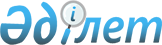 О некоторых вопросах акционерного общества "Национальная компания "КазМунайГаз"Постановление Правительства Республики Казахстан от 23 июля 2015 года № 570

      В соответствии с подпунктом 7) пункта 2 статьи 7 Закона Республики Казахстан от 1 февраля 2012 года «О Фонде национального благосостояния», постановлением Правительства Республики Казахстан от 15 июля 2009 года № 1070 «Об утверждении перечней национальных институтов развития, национальных компаний и других юридических лиц, более пятидесяти процентов голосующих акций (долей участия) которых принадлежат акционерному обществу «Фонд национального благосостояния «Самрук-Қазына» на праве собственности или доверительного управления, акции которых отчуждаются или передаются в доверительное управление по решению Правительства Республики Казахстан и решение о ликвидации, реорганизации которых принимается Правительством Республики Казахстан» Правительство Республики Казахстан ПОСТАНОВЛЯЕТ:



      1. Акционерному обществу «Фонд национального благосостояния «Самрук-Қазына» произвести отчуждение 58420748 (пятьдесят восемь миллионов четыреста двадцать тысяч семьсот сорок восемь) простых акций акционерного общества «Национальная компания «КазМунайГаз», составляющих 10 (десять) % пакета акций плюс 1 (одна) простая акция по цене, определяемой независимым оценщиком, но не ниже 750000000000 (семьсот пятьдесят миллиардов) тенге, в пользу Национального Банка Республики Казахстан.



      2. Настоящее постановление вводится в действие со дня его подписания.      Премьер-Министр

      Республики Казахстан                       К. Масимов
					© 2012. РГП на ПХВ «Институт законодательства и правовой информации Республики Казахстан» Министерства юстиции Республики Казахстан
				